Factsheet Bildung die Begeistert Insight MDI Factsheet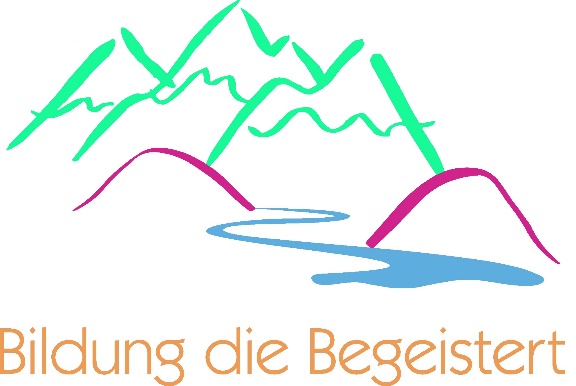 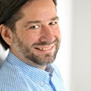 Ambitioniert – Wertschätzend - Zielfokusiert